КоневодствоВлияние породной принадлежности на продолжительность хозяйственного использования кобыл тяжеловозных пород лошадей / Л. В. Холодова [и др.] // Вестник Марийского гос. ун-та. Сер.: Сельскохозяйственные науки. Экономические науки. – 2016. – Т. 3. № 7. – С. 68-71.Эффективность молочного коневодства зависит от интенсивности использования маточного поголовья. При этом важное значение имеет продолжительность хозяйственного использования животных. Длительность использования животных обеспечивает не только экономический эффект, но и селекционный прогресс табуна. В данной статье представлены результаты исследований по изучению влияния породной принадлежности на продолжительность хозяйственного использования и пожизненную продуктивность кобыл тяжеловозных пород лошадей. Как показали исследования, средний возраст выбывших кобыл составляет 10,8 года. Самое продолжительное время в табуне находились кобылы советской тяжеловозной породы - в среднем 4277 дней. При изучении продуктивности кобыл в разрезе пород было выявлено, что литовские тяжеловозы отличались высокими пожизненными удоями - в среднем 11047 кг. Они достоверно превосходили по данному показателю кобыл русской и советской тяжеловозных пород. Следует отметить, что между продолжительностью хозяйственного использования и пожизненным удоем кобыл выявлена значительная положительная коррелятивная связь. Диденко, Е. А. Динамика изменений азотсодержащих соединений и билирубина в сыворотке крови спортивных лошадей под влиянием Ветома 3.22 / Е. А. Диденко, Г. А. Ноздрин // Вестник Новосибирского гос. аграрного ун-та. – 2016. – № 3. – С. 124-128.Канарейкина, С. Г. Лечебно-профилактические свойства кобыльего молока / С. Г. Канарейкина, А. А. Давыдова, Л. И. Канарейкин // Вестник мясного скотоводства. – 2016. – № 3. – С. 99-103.Концевая, С. Ю. Морфологическая характеристика зубов лошади / С. Ю. Концевая, Д. А. Пекуровский // Ветеринария Кубани. – 2016. – № 2. – С. 22-24.Лефлер, Т. Ф. Адаптивная динамика живой массы кобыл в условиях Республики Хакасия / Т. Ф. Лефлер, А. Д. Волков, Ю. Ю. Коломеец // Вестник Омского гос. аграрного ун-та. – 2016. – № 3. – С. 88-91.Онегов, А. В. Хозяйственные и биологические особенности кобыл-рекордисток русской тяжеловозной породы / А. В. Онегов, Е. Д. Чиргин // Вестник Марийского гос. ун-та. Сер.: Сельскохозяйственные науки. Экономические науки. – 2016. – № 5. – С. 44-48.Наличие среди тяжеловозных лошадей молочных кобыл-рекордисток характеризует как результативность племенной работы, так и культуру ведения отрасли молочного коневодства в целом. Кобылы русской тяжеловозной породы с годовым расчетным удоем более 5000 кг молока играют исключительно важную роль в обеспечении стада ремонтным молодняком с высоким генетическим потенциалом. Исследования были проведены на племенном кумысном комплексе ЗАО племенной завод «Семеновский» Республики Марий Эл. Годовой расчетный удой кобыл-рекордисток колебался от 5000 кг до 7185 кг молока. Массовая доля жира и белка у кобыл-рекордисток была несколько ниже средних показателей по выборке. В то же время количество молочного жира и молочного белка было существенно больше у рекордисток, чем в среднем по стаду. Сервис-период при повышении молочной продуктивности увеличивался почти в три раза. Коэффициент молочности по группе кобыл-рекордисток составлял 856,50 кг, что больше чем в полтора раза превышало аналогичный показатель для всех кобыл предприятия. Кобылы-рекордистки характеризовались большой энергией роста во все периоды онтогенеза. Возраст первого плодотворного осеменения у них оказался на 175 дней меньше, чем в среднем по выборке. Сыдыкбеков, К. С. Коневодство Кыргызстана и перспективы развития племенного коневодства / К. С. Сыдыкбеков // Вестник Кыргызского национ. аграрного ун-та им. К.И. Скрябина. – 2016. – № 3. – С. 74-76.Ухов, М. С. Изменения удоя и состава молока кобыл в течение суток / М. С. Ухов, А. В. Онегов, Е. Д. Чиргин // Вестник Марийского гос. ун-та. Сер.: Сельскохозяйственные науки. Экономические науки. – 2016. – № 5. – С. 61-66.У кобыл в течение суток по-разному изменяется массовая доля белка и массовая доля жира. Изменчивость содержания жира в молоке кобыл в течение суток достигает 60 %. Для объяснения природы этого явления была проведена серия экспериментов, в том числе по доению кобыл непрерывно в течение суток. Авторы статьи объясняют различия в изменчивости содержания жира и белка в молоке кобыл в течение суток различным способом секреции из секреторных клеток вымени этих составных частей молока. Белок секретируется с помощью мерокринового типа секреции, а секреция жира осуществляется в основном по апокриновому типу. При резком повышении удоя рано утром секреция синтезированного жира замедляется, что вызывает снижение содержания жира в молоке кобыл. При снижении удоя секреция накопленного жира увеличивается, повышая содержание жира в молоке. Установлено, что удой кобыл днем на 16,39 % выше, чем ночью. Также установлено, что в дневное время массовая доля белка на 5,24 % превышает массовую долю белка в ночное время. Содержание жира в молоке кобыл днем на 12,24 % выше, чем содержание жира в молоке этих кобыл ночью. Корреляция между суточным удоем и массовой долей жира составила -0,22, между суточным удоем и массовой долей белка +0,44, между массовой долей жира и массовой долей белка +0,47. Чиргин, Е. Д. Формирование кобыл молочного типа в русской тяжеловозной породе / Е. Д. Чиргин, А. В. Онегов, М. А. Ямбулатов // Вестник Марийского гос. ун-та. Сер.: Сельскохозяйственные науки. Экономические науки. – 2016. – Т. 2. № 6. – С. 56-61.В Республике Марий Эл ученые Марийского государственного университета более тридцати лет занимаются селекцией кобыл русской тяжеловозной породы по молочной продуктивности. За этот период времени молочная продуктивность кобыл достигла 4007-5235 кг молока за 210 дней лактации. Массовая доля жира в молоке кобыл колебалась от 1,6 % до 2,0 %, а коэффициент молочности составлял 591,5-696,0 кг. Были исследованы морфологические особенности вымени кобыл и выявлена связь формы и промеров вымени кобыл с их молочной продуктивностью. Телосложение молочных кобыл за это время стало менее массивным и чуть более угловатым, то есть понемногу проявлялись черты молочного типа телосложения, по образцу молочного скота. Выявлена положительная корреляция между молочной продуктивностью и высотой в холке и длиной тела кобыл - от +0,01 до +0,47. Также положительной была зависимость между удоем и живой массой кобыл + 0,24. Не обнаружено корреляции между промерами тела и промерами вымени кобыл. Предполагается, что на базе данной популяции лошадей русской тяжеловозной породы формируется внутрипородный тип молочных животных. Составитель: Л. М. Бабанина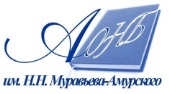 Государственное бюджетное учреждение культуры«Амурская областная научная библиотека имени Н.Н. Муравьева-Амурского